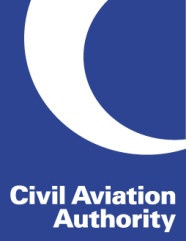 United KingdomNATIONAL AIRWORTHINESS REVIEW CERTIFICATE	NARC Reference: G-    /DAI/8378/73/     Pursuant to article 53 of the Air Navigation Order 2016 and CAP 553 BCAR Section A Chapter A3-1, the following continuing airworthiness management organisation, which has been approved in accordance with CAP 553 BCAR Section A, Chapter A8-25 British Gliding Association Ltd8 Merus Court, Meridian Business ParkLeicesterLE19 1RJApproval Reference DAI/8378/73certifies that in the respect of the following aircraft:Aircraft Manufacturer:      Manufacturer's Designation:      Aircraft Registration:      Aircraft Serial Number:      an airworthiness review has been satisfactorily completed.Date of Issue:	                                        Date of Expiry:      Signed .....................................................................	Authorisation No..     .........Name [Print]: ..     .........1st Extension: The National Airworthiness Review Certificate has been extended in accordance with the Air Navigation Order 2016 and UK Civil Aviation Authority CAP 553 BCAR Section A Chapter A3-1 paragraph 10.Date of Issue: .......................................................          Date of Expiry: …………………………………............Signed: ................................................................	           Name [Print]:  ............................................................Authorisation No./Licence No. (as applicable):. ................................................................................................Company Name: *.................................................          Approval Reference: *………………………..............2nd Extension: The National Airworthiness Review Certificate has been extended in accordance with the Air Navigation Order 2016 and UK Civil Aviation Authority CAP 553 BCAR Section A Chapter A3-1 paragraph 10.Date of Issue: .......................................................	Date of Expiry: …………………………………............Signed: .................................................................	Name [Print]:  ............................................................Authorisation No./Licence No. (as applicable):. ...................................................................................................Company Name: *.................................................	Approval Reference: *………………………..............